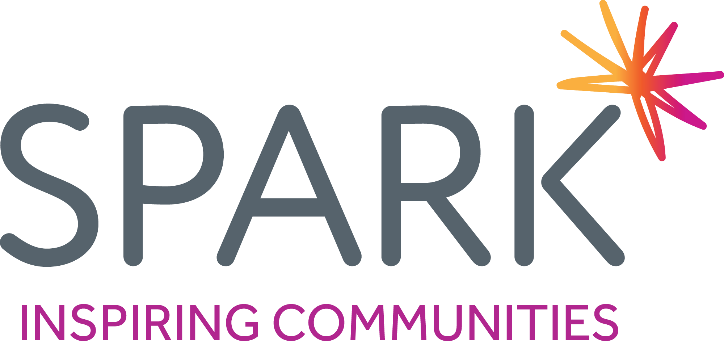 Please tick here if you would like to be added to our newsletter:Please tick here if you would like to be added to our volunteer database:Any queries please email support@sparksomerset.org.ukContact Name:Organisation/Group: Contact Number:Contact Email:Who will you be giving the books to:Why will this benefit them: 